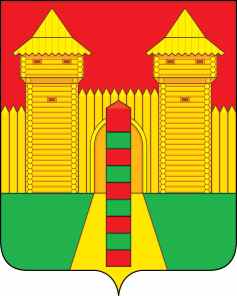 АДМИНИСТРАЦИЯ  МУНИЦИПАЛЬНОГО  ОБРАЗОВАНИЯ «ШУМЯЧСКИЙ   РАЙОН» СМОЛЕНСКОЙ  ОБЛАСТИПОСТАНОВЛЕНИЕот 30.12.2021г. № 611          п. ШумячиВ соответствии с Уставом муниципального образования «Шумячский район» Смоленской области	Администрация муниципального образования «Шумячский район»                    Смоленской области      П О С Т А Н О В Л Я Е Т:      1. Постановление Администрации муниципального образования «Шумячский район» Смоленской области от 03.12.2019 г. № 553 «Об утверждении                               Административного регламента Администрации муниципального образования                «Шумячский район» Смоленской области по исполнению муниципальной функции «Осуществление муниципального жилищного контроля на территории                                   муниципального образования «Шумячский район» Смоленской области» признать утратившим силу.           2. Настоящее постановление вступает в силу со дня его подписания.О признании утратившим силу                  постановления Администрации              муниципального образования                    «Шумячский район» Смоленской               области от 03.12.2019 г. № 553Глава муниципального образования«Шумячский район» Смоленской областиА.Н. Васильев